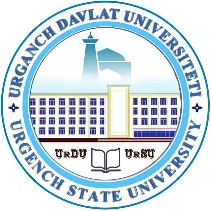 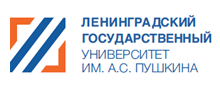 ЛЕНИНГРАДСКИЙ ГОСУДАРСТВЕННЫЙ УНИВЕРСИТЕТ имени А.С. ПУШКИНАУРГЕНЧСКИЙ ГОСУДАРСТВЕННЫЙ УНИВЕРСИТЕТПРОГРАММА IV Международной научной конференции "ЭТНИЧЕСКИЕ МЕНЬШИНСТВА В ИСТОРИИ РОССИИ"г. Санкт-Петербург г. Пушкин – г. Ургенч27 - 28 октября 2023 г.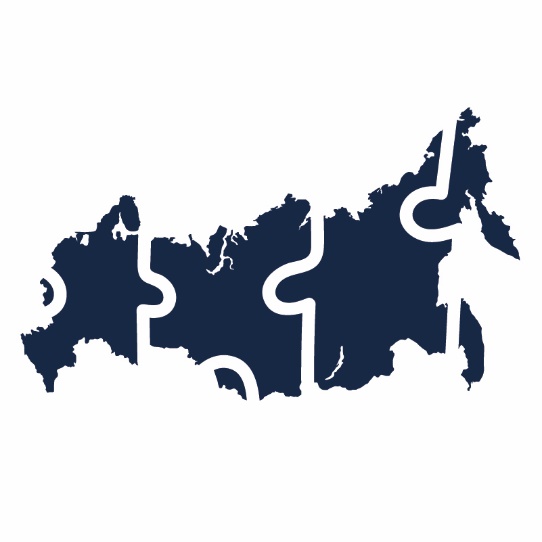 Санкт-Петербург - Ургенч2023Конференция проводится в рамках гранта Российского научного фонда иСанкт-Петербургского научного фонда № 23-18-20025,URL: https://rscf.ru/project/23-18-20025/)Материалы конференции опубликованы научными журналами «Вестник РУДН. История России», «Журналом фронтирных исследований», «История повседневности»ОРГАНИЗАЦИОННЫЙ КОМИТЕТ Президиум:Двас Григорий Викторович – ректор Ленинградского государственного университета им. А.С. Пушкина, доктор экономических наук, профессор;Абдуллаев Бахром Исмаилович – ректор Ургенчского государственного университета, доктор физико-математических наук, профессор (г. Ургенч, Узбекистан);Кобрина Лариса Михайловна – проректор по научной работе Ленинградского государственного университета им. А.С. Пушкина, доктор педагогических наук, профессор;Ибрагимов Зафар Шавкатович – проректор по научной работе Ургенчского государственного университета, кандидат физико-математических наук (г. Ургенч, Узбекистан).Члены оргкомитета:Абдуллаев Уткир Исмаилович – доктор исторических наук, профессор, заведующий кафедрой истории факультета истории Ургенчского государственного университета (г. Ургенч, Узбекистан);Веременко Валентина Анатольевна – доктор исторических наук, доцент, заведующая кафедрой истории Ленинградского государственного университета им. А.С. Пушкина; Иноятова Диларам Маниглиевна – доктор исторических наук, доцент, и.о. профессора кафедры новейшей истории Узбекистана Национального университета Узбекистана имени Мирзо Улугбека (г. Ташкент, Узбекистан);Левашко Вадим Олегович – кандидат исторических наук, доцент, декан факультета истории и социальных наук Ленинградского государственного университета им. А.С. Пушкина;Черных Александр Васильевич – чл.-корр. РАН, заведующий сектором этнологических исследований Отдела истории, археологии и этнографии, Пермский федеральный исследовательский центр УрО РАН (г. Пермь);Шайдуров Владимир Николаевич – доктор исторических наук, доцент, заведующий научно-образовательным центром исторических исследований и анализа Ленинградского государственного университета им. А.С. Пушкина.ПОРЯДОК РАБОТЫ КОНФЕРЕНЦИИ27 октября9.00 – 10.00 – регистрация участников конференции10.00 – 12.00 – пленарное заседание12.00 – 13.00 – обед13.00 – 18.00 – работа секций 28 октября10.00 – 13.00 – работа секцийРегламент работы конференции:Выступление на пленарном заседании - не более 20 мин.Выступление на секции - не более 10 мин.ПЛЕНАРНОЕ ЗАСЕДАНИЕМодератор: Шайдуров Владимир Николаевич, доктор исторических наук, доцент, зав. НОЦ исторических исследований и анализа Ленинградского государственного университета им. А.С. Пушкина, г. Санкт-Петербург, г. Пушкин, РоссияПриветствие участникам конференции (предполагается)Двас Григорий Викторович – ректор Ленинградского государственного университета им. А.С. Пушкина, доктор экономических наук, профессорАбдуллаев Бахром Исмаилович – ректор Ургенчского государственного университета, доктор физико-математических наук, профессор (г. Ургенч, Узбекистан)Бурак Лира Викторовна – председатель комитета по местному самоуправлению, межнациональным и межконфессиональным отношениям Ленинградской областиСнисаренко Юрий Алексеевич – директор Санкт-Петербургского научного фондаЛевашко Вадим Олегович, кандидат исторических наук, доцент, декан факультета истории и социальных наук, Ленинградский государственный университет им. А.С. ПушкинаЛысенко Юлия Александровна, доктор исторических наук, профессор, профессор кафедры востоковедения, Алтайский государственный университетДискуссия органов государственной власти Российской империи по вопросу введения воинской повинности для казахов Степного края (70-гг. XIX – начало ХХ в.)Иноятова Диларам Маниглиевна, доктор исторических наук, доцент, и.о. профессора кафедры истории Узбекистана, Национальный университет Узбекистана им. Мирзо Улугбека, г. Ташкент, Республика УзбекистанОпыт толерантного взаимоотношения народов Узбекистана (на примере акмечетских меннонитов Хорезма)Ерохина Ольга Викторовна, доктор исторических наук, доцент, профессор кафедры истории России Московского педагогического государственного университета, главный научный сотрудник НОЦ исторических исследований и анализа, Ленинградский государственный университет им. А.С. ПушкинаШайдуров Владимир Николаевич, доктор исторических наук, доцент, зав. НОЦ исторических исследований и анализа Ленинградского государственного университета им. А.С. ПушкинаПервая мировая война и кризис идентичности российских немцевНам Ираида Владимировна, доктор исторических наук, профессор, профессор кафедры российской истории, кафедры антропологии и этнологии, зав. лабораторией ФИПН Томского государственного университета, ведущий научный сотрудник лаборатории междисциплинарных исследований пространства Тюменского государственного университетаПринудительные миграции цыган в Западную Сибирь в 1930-е гг.СЕКЦИЯ «ЭТНИЧЕСКИЕ МЕНЬШИНСТВАВ ЗЕРКАЛЕ ГОСУДАРСТВЕННОЙ ПОЛИТИКИ»Назаров Равшан Ринатович, кандидат философских наук, старший научный сотрудник, Институт государства и права Академии наук Республики Узбекистан Правовой статус мусульман в армии Российской империиКайряк Анна Алексеевна, лаборант НОЦ исторических исследований и анализа, Ленинградский государственный университет им. А.С. ПушкинаНемецкие колонии и вопрос землевладения во второй половине XVIII – первой половине XIX в.Шершнёва Елена Александровна, кандидат исторических наук, доцент, доцент кафедры регионоведения России, национальных и государственно-конфессиональных отношений, Алтайский государственный университет Положение мулл в мусульманских общинах Енисейской губернии во второй половине XIX – начале XX в. Бочкарева Ирина Борисовна, кандидат исторических наук, доцент, доцент кафедры востоковедения, Алтайский государственный университетДеятельность институтов городского самоуправления в Туркестане в конце XIX – начале XX в. Атамуратова Дилафруз Рашидовна, преподаватель кафедры «История», Ургенчский государственный университет, г. Ургенч, Республика УзбекистанТенденции молодежной политики в первой половине ХХ в.: исторический анализ (на примере Узбекистана) Дашковский Петр Константинович, доктор исторических наук, профессор, заведующий кафедрой регионоведения России, национальных и государственно-конфессиональных отношений, Алтайский государственный университетНасонов Александр Александрович, кандидат исторических наук, доцент, заместитель директора по учебной, научной и воспитательной работе, филиал РГИСИ в Кемерово - Сибирской высшей школы музыкального и театрального искусстваНекоторые аспекты изучения процесса формирования общин бурханистов на Алтае в контексте государственной вероисповедной политики в начале XX в. Аманжолова Дина Ахметжановна, доктор исторических наук, профессор, главный научный сотрудник, Институт российской истории Российской академии наукСоветский федеративный проект и коллизии нациестроительства. 1920-1930-е гг. Осипов Никита Александрович, аспирант, лаборант Научно-образовательного центра исторических исследований и анализа, Ленинградский государственный университет им. А.С. Пушкина Особенности национального строительства в 1920–1930-е гг. на территории УССР и БССР. Сравнительный анализГаллямова Альфия Габдульнуровна, доктор исторических наук, старший научный сотрудник, заведующая отделом новейшей истории Института истории им Ш. Марджани АН РТХанипова Ильнара Ильдусовна, кандидат исторических наук, старший научный сотрудник, заведующая отделом новейшей истории Института истории им Ш. Марджани АН РТКасимовские татары в 1920-е гг.: попытки административно-политического самоопределенияЭргашева Юлдуз Алимовна, доктор исторических наук, профессор, заведующая кафедрой Истории Узбекистана, Каршинский инженерно-экономический институт, г. Карши, Республика Узбекистан Осуществление культурной политики советской власти в Узбекистане в 20–30-е гг. ХХ в. и её влияние на этнокультурные процессы	Филинов Андрей Владимирович, преподаватель, Московский государственный юридический университет имени О.Е. Кутафина Влияние маньчжурского кризиса (сентябрь 1931 – март 1935 гг.) на политику руководства СССР в отношении этнических меньшинств на советском Дальнем Востоке	Турсунова Ранохон Юсубжановна, доктор исторических наук, и.о. профессора филиала МГУ имени М.В. Ломоносова в городе Ташкенте, Республика УзбекистанЭтнокультурная политика в Узбекской ССР	Сундетова Акмарал Нагашбаевна, докторант Ph.D., Международный казахско-турецкий университет имени Ходжи Ахмеда Ясави, Республика КазахстанДинашева Лазат Сарсенбековна, кандидат исторических наук, ассоциированный профессор, директор Гуманитарной школы Международного университета туризма и спорта, г. Туркестан, Республика КазахстанНациональная политика СССР: спецпоселенцы на территории Западного Казахстана	Маткаримова Садокат Максудовна, докторант Ph.D., Международный казахско-турецкий университет имени Ходжи Ахмеда Ясави Абдуллаева Назокат Бахтияровна, преподаватель кафедры «История», Ургенчский государственный университет, г. Ургенч, Республика Узбекистан История депортации корейцев в Узбекистан	Ахмедова Огилой Абдисаламовна, магистр Исторического факультета отделения Государственное управление и  институты гражданского общества, Национальный университет Узбекистана им. Мирзо Улугбека, г. Ташкент, Республика Узбекистан К истории принудительного переселения турков-месхетинцев в Узбекистан	Скоп Евгения Александровна, независимый исследователь, помощник руководителя, Общественная организация «Союз репрессированных граждан по политическим мотивам»Немцы и калмыки, депортированные в Новосибирскую область: невольные сибиряки	Иларионова Татьяна Семеновна, доктор философских наук, профессор, профессор кафедры государственного и муниципального управления, Российская академия народного хозяйства и государственной службы при Президенте Российской ФедерацииМеньшинства в советском трудовом коллективе (на примере формирования многонационального состава преподавателей и аспирантов Академии общественных наук при ЦК КПСС в 1946-1978 гг.)	Дашковский Петр Константинович, доктор исторических наук, профессор, заведующий кафедрой регионоведения России, национальных и государственно-конфессиональных отношений, Алтайский государственный университетМонгуш Айлаана Витальевна, младший научный сотрудник, Алтайский государственный университет, Тувинский институт гуманитарных и политических исследований при Правительстве РТ Начальный этап становления советской системы государственно-конфессиональных отношений в Туве в середине 1940-х г.: к постановке проблемы 	Ожиганов Александр Николаевич, аспирант, старший преподаватель кафедры регионоведения России, национальных и государственно-конфессиональных отношений, Алтайский государственный университет Роль Всесоюзного общества «Знание» в распространении атеистического мировоззрения в Хакассии во второй половине 1960-х – начале 1980-х гг.	Абдуллаев Жасурбек Рахимбоевич, докторант, Хорезмская академия Маъмуна, г. Хива, Республика УзбекистанРоль радио и телевидения в организации культурной жизни населения Хорезма (1961-1991 гг.)	Смирнова Татьяна Борисовна, доктор исторических наук, доцент, профессор кафедры этнологии, антропологии, археологии и музеологии, Омский государственный университет им. Ф.М. ДостоевскогоБлинова Анна Николаевна, кандидат исторических наук, доцент, научный сотрудник Омской лаборатории археологии, этнографии и музееведения, Институт археологии и этнографии Сибирского отделения Российской академии наукПравовые основы деятельности этнических общественных организаций в Российской Федерации и Республике Казахстан: сравнительный анализ	СЕКЦИЯ «ЭКОНОМИКА И ЭТНИЧЕСКИЕ МЕНЬШИНСТВА»Акишин Михаил Олегович, доктор исторических наук, кандидат юридических наук, доцент, профессор кафедры теории и истории государства и права, Ленинградский государственный университет им. А.С.Пушкина Правовое положение иностранных специалистов горного дела в годы реформ Петра I	Абдусаламов Магомед-Паша Балашович, кандидат исторических наук, доцент, доцент кафедры, Дагестанский государственный университет народного хозяйства Идрисов Юсуп Магомедович, кандидат исторических наук, независимый исследовательРусско-ногайские социально-экономические отношения на Северо-Кавказском и Степном фронтире во второй половине XVIII-первой половине XIX в.	Абдрахманов Константин Алексеевич, кандидат исторических наук, доцент кафедры истории России, Оренбургский государственный педагогический университет Начальники среднеазиатских торговых караванов в первой половине XIX в.: социальный статус, должностные обязанности и специфика трудовой деятельности	Шайдуров Владимир Николаевич, доктор исторических наук, доцент, зав. НОЦ исторических исследований и анализа Ленинградского государственного университета им. А.С. ПушкинаОсипов Никита Александрович, аспирант, лаборант НОЦ исторических исследований и анализа, Ленинградский государственный университет им. А.С. ПушкинаКайряк Анна Алексеевна, лаборант НОЦ исторических исследований и анализа, Ленинградский государственный университет им. А.С. ПушкинаСтасенко Евгений Игоревич, Ленинградский государственный университет им. А.С. ПушкинаНемецкий ремесленный мир Санкт-Петербурга: особенности развития в первой половине XIX в.Черказьянова Ирина Васильевна, главный научный сотрудник НОЦ исторических исследований и анализа, Ленинградский государственный университет им. А.С. Пушкина, РоссияВыходцы из немецких колоний в Санкт-Петербурге: способы достижения успеха в новом пространствеМаткурбонов Омонбой Одилбекович, преподователь кафедры Истории, Ургенчский Государственный университет, г. Ургенч, Республика УзбекистанРоль торговых отношений во влиянии языка хорезмийцев на языки финно-угорских племен	Шабалина Ольга Вячеславовна, кандидат исторических наук, ведущий научный сотрудник, Центр гуманитарных проблем Баренц региона – Филиал Федерального исследовательского центра «Кольский научный центр Российской академии наук»Хозяйственная деятельность саамов Русской Лапландии во второй половине XIX – начале XX в.: традиции и новые практики Таджиева Феруза Джумабаевна, PhD, доцент, преподаватель, Университет Мамуна, г. Хива, Республика Узбекистан Бухарские евреи в Хивинском ханстве	Рузметова Ойдиной Эркинбоевна, PhD, доцент, преподаватель, Университет Мамуна, г. Хива, Республика УзбекистанРусский фактор в развитии института рынка в Хивинском ханстве (конец XVIII – XIX в.)	Ломанов Владислав Андреевич, лаборант Научно-образовательного центра исторических исследований и анализа, Ленинградский государственный университет им. А.С. ПушкинаСоциально-экономическое положение национальных меньшинств Северо-Запада РСФСР в 1920-е гг. (на примере немцев, финнов и эстонцев)	Сулейманова Рима Нугамановна, доктор исторических наук, профессор, главный научный сотрудник, заведующая отделом новейшей истории Башкортостана, Уфимский федеральный исследовательский центр РАНИспользование трудмобилизованных из Среднеазиатского региона в советской экономике в годы Великой Отечественной войны (опыт Башкирии)	СЕКЦИЯ «ЭТНИЧЕСКИЕ МЕНЬШИНСТВАВ КОНТЕКСТЕ РЕГИОНАЛЬНОЙ ИСТОРИИ»Плетнев Николай Юрьевич, студент, Московский педагогический государственный университет, Институт истории и политикиУральское (яицкое) казачество как субэтнос  и его историческая миссия	Абдалов Умидбек Матниязович, PhD, доцент, заведующий кафедрой, научный сотрудник, Университет Мамуна, г. Хива, Республика Узбекистан Диаспора иранцев (персов) в Хорезме	Наврузов Сапарбой, кандидат исторических наук, доцент, доцент кафедры «История», Ургенчский государственный университет, г. Ургенч, Республика УзбекистанХорезм, оседлавший джемшидов кочевников	Никитина Наталья Владимировна, кандидат исторических наук, доцент, доцент кафедры истории России Смоленского государственного университетаЧиков Сергей Сергеевич, аспирант, Смоленский государственный университет, ассистент кафедры истории и философии Российского экономического университета им. Г.В. Плеханова; преподаватель СПО Смоленского филиала Российской академии народного хозяйства и государственной службы при Президенте Российской Федерации«Евреев на жительстве и временном пребывании не находится»: к вопросу о положении национальных меньшинств в российской провинции в первой половине XIX века (на материалах Смоленской губернии)Матякубова Муборак Мадримовна, кандидат исторических наук, доцент, доцент кафедры «История», Ургенчский государственный университет, г. Ургенч, Республика Узбекистан Социально–политические процессы в Хивинском ханстве во второй половине XIX – начале XX в.(по материалам русских источников)	Казаров Саркис Суренович, доктор исторических наук, доцент, профессор, Южный федеральный университетБалабановские рощи – «место памяти» донских армянБрюханова Елена Александровна, кандидат исторических наук, доцент, Алтайский государственный университет Неженцева Наталья Владимировна, кандидат исторических наук, доцент, Алтайский государственный университет Чекрыжова Оксана Ивановна, кандидат исторических наук, доцент, Алтайский государственный университет 	Диаспоры этнических меньшинств в городах Тобольской губернии в конце XIX – начале XX вв.: демографические и социальные особенности	Мулина Светлана Анатольевна, кандидат исторических наук, доцент, научный сотрудник, Омский государственный историко-краеведческий музейЦабан Веслав, доктор наук, профессор, Университет Яна Кохановского в Кельце, г. Кельце ПольшаАдаптация в условиях фронтира: повседневные практики питания польских ссыльных в СибириДорошенко Татьяна Ивановна, кондидат исторических наук, доцент, доцент, Национальный Университет Узбекистана им. М.Улугбека, г. Ташкент, Республика Узбекистан Особенности формирования польской диаспоы в Туркестане в конце XIX – нач. XX вв.	Берман Елена Александровна, кандидат технических наук, доцент, доцент кафедры ювелирного дизайна и технологий Института недропользования, Иркутский национальный исследовательский технический университетГенина Елена Сергеевна, доктор исторических наук, доцент, профессор кафедры истории России Института истории и международных отношений, Кемеровский государственный университет К вопросу о несостоявшемся еврейском погроме в Иркутске (октябрь 1905 г.)	Перевозников Александр Александрович, кандидат педагогических наук, учитель истории, руководитель «Научно-исследовательского общества обучающихся», Школа №1468 г. Москвы  Вопросы взаимодействия немецкой общины  в Москве с органами местной власти (на примере «Московского общества гимнастов»)	Безгин Владимир Борисович, доктор исторических наук, профессор, профессор кафедры «История и философия», Тамбовский государственный технический университетЕвреи в повседневной жизни провинции периода гражданской войны (на материалах Тамбовской губернии)	Козыбаева Махаббат Маликовна, доктор PhD, директор филиала, филиал Института истории и этнологии им. Ч. Валиханова в г. Астана, Республика КазахстанСарманова Сулушаш Рахимжановна, кандидат исторических наук, старший научный сотрудник, Сибирский филиал Российского научно-исследовательского института культурного и природного наследия им. Д.С. ЛихачеваПовседневная жизнь в условиях пограничья: досуговые практики  городского населения Северного Казахстана	СЕКЦИЯ «ЭТНИЧЕСКИЕ МЕНЬШИНСТВАВ СОЦИОКУЛЬТУРНЫХ ПРОЦЕССАХ»Гребенкин Алексей Николаевич, доктор исторических наук, доцент, сотрудник, Академия Федеральной службы охраны Российской ФедерацииВоспитание малолетних кавказцев  в кадетских корпусах Российской империи в контексте правительственной политики на Кавказе	Чориян Степан Кеворкович, инженер-исследователь, Федеральный исследовательский центр «Южный научный центр Российской академии наук»Педагогическая деятельность Н. Эгенова в Нахичевани-на-Дону  в середине XIX в.	Казакова Ксения Сергеевна, кандидат исторических наук, старший научный сотрудник, Центр гуманитарных проблем Баренц региона – Филиал Федерального исследовательского центра «Кольский научный центр Российской академии наук»Церковно-приходские школы Кольского Севера конца XIX – первой трети XX века в контексте этнической специфики арктического регионаЖуманиёзова Мамлакат Тожиевна, кандидат исторических наук, доцент, зав. лабораторией «ЦифровАЭ», Ургенческий Государственный Университет, г. Ургенч, Республика Узбекистан Влияние оккультной медицины на социальную жизнь хивинских женщин в условиях фронтира (XIX–XX вв.)	Kaмолова Наргиза Пулатбаевна, PhD, преподаватель, Университет Мамуна, г. Хива, Республика Узбекистан Календарно-обрядовая культура народов Средней Азии (на примере узбеков и уйгуров в XIX-XX вв.)	Мишков Роман Алексеевич, лаборант НОЦ исторических исследований и анализа, Ленинградский государственный университет им. А.С. ПушкинаСоциальное положение немецких ремесленников Санкт-Петербурга в пореформенный период (на примере булочников)Брежнева Светлана Николаевна, доктор исторических наук, профессор, профессор кафедры истории России, главный научный сотрудник Научно-образовательного центра исторических исследований и анализа, Ленинградский государственный университет им. А.С. Пушкина Деятельность Сырдарьинского попечительства детских приютов в условиях фронтирной модернизации на рубеже XIX-XX в.Жуманиезова Мухайё Тожиевна, кандидат педагогических наук, доцент кафедры «Педагогика и психология», Узбекский государственный университет мировых языков, г. Ташкент, Республика Узбекистан Вопросы воспитания и организация джадидов в Туркестанском крае  в конце XIX – начале XX вв.	Катцина Татьяна Анатольевна, кандидат исторических наук, доцент, доцент кафедры теории и методики социальной работы, Сибирский федеральный университетМезит Людмила Эдгаровна, кандидат исторических наук, доцент, доцент, Красноярский государственный педагогический университет им. В. П. АстафьеваРоль северных инструкторов в организации  социальной помощи коренным малочисленным народам  в Туруханском крае в 1920–1925 гг.	Тишкина Ксения Алексеевна, кандидат исторических наук, научный сотрудник, Сибирский федеральный университет Роль советских праздников в повседневной жизнь провинциальных школ в 1920-е гг. (на примере еврейской школы I ступени № 5 в г. Ачинске)	Генина Елена Сергеевна, доктор исторических наук, доцент, профессор кафедры истории России Института истории и международных отношений, Кемеровский государственный университет Берман Елена Александровна, кандидат технических наук, доцент, доцент кафедры ювелирного дизайна и технологий Института недропользования, Иркутский национальный исследовательский технический университетЕврейская община Иркутска (1920-е – 1930-е гг.)Победоносцева-Кая Анжелика Олеговна, кандидат исторических наук, старший преподаватель, Восточный факультет, Санкт-Петербургский государственный университетПодготовка советских национальных педагогических кадров на примере курдов	Шлегель Елена Александровна, Омский государственный университет им. Ф.М. ДостоевскогоСохранение языкового наследия: опыт самоорганизации немцев Омской областиСЕКЦИЯ «ЭТНИЧЕСКИЕ МЕНЬШИНСТВА ИМЕЖДУНАРОДНЫЕ ОТНОШЕНИЯ»Захаров Виталий Юрьевич, доктор исторических наук, доцент, заведующий кафедрой, профессор, Московский государственный технический универститет им. Н.Э. Баумана (национальный исследовательский университет); Московский педагогический государственный университет; Московский авиационный институт (национальный исследовательский университет)Суздалева Татьяна Романовна, кандидат исторических наук, доцент, Московский государственный технический универститет им. Н.Э. Баумана (национальный исследовательский университет)  В преддверии «Большой игры»:  особенности политики Российской империи  в Центральной Азии в XVIII – первой половине XIX в.	Шерипов Умарбек Атажанович, кандидат исторических наук, доцент, заведующий кафедры «Национальная идея, основы духовности и правовое обучение», Ургенческий государственный университет, г. Ургенч, Республика Узбекистан Из истории отношений царской России с Хивинским ханством в XVIII – первой половине XIX века	Гундова Ольга Евгеньевна, аспирант, Алтайский государственный университетДепутатские миссии казахской правящей элиты ко двору российских императоров во второй половине XIX в. 	СЕКЦИЯ «АКТУАЛЬНЫЕ ПРОБЛЕМЫ ИСТОРИОГРАФИИ И ИСТОЧНИКОВЕДЕНИЯ»Мадаминов Обиджан Зоиржон угли, преподаватель кафедры «История», Ургенчский государственный университет, г. Ургенч, Республика УзбекистанИзучение неолитических памятников в Хорезме  в исследованиях российских археологовАбдуллаев Уткир Исмаилович, доктор исторических наук, доцент, заведующий кафедрой «История», Ургенческий Государственный Университет, г. Ургенч, Республика УзбекистанВопросы историографии ранней государственности в Средней Азии в трудах историков России (до 90-х гг. ХХ в.)	Хасанов Мардон Максудович, преподаватель кафедры «История» Ургенчский государственный университет, г. Ургенч, Республика Узбекистан Проблема арабского завоевания  в трудах советских историков	Абдуллаев Уткир Исмаилович, доктор исторических наук, доцент, заведующий кафедрой «История», Ургенческий Государственный Университет, г. Ургенч, Республика УзбекистанОсвещение истории торговых отношений Хорезма  в трудах русских путешественников	Жуманиёзова Мамлакат Тожиевна, кандидат исторических наук, доцент, зав. лабораторией «ЦифровАЭ», Ургенческий Государственный Университет, г. Ургенч, Республика Узбекистан Столкновения медицинских культур Средней Азии и России  в XIX – XХ вв. (историко-этнографический анализ  на основе материалов произведений русских авторов)Шерипов Умарбек Атажанович, кандидат исторических наук, доцент, заведующий кафедры «Национальная идея, основы духовности и правовое обучение», Ургенческий государственный университет, г. Ургенч, Республика УзбекистанИзучение оросительных систем Хивинского ханства в трудах русских исследователей конца XIX – начала XX в.	Прохоров Дмитрий Анатольевич, доктор исторических наук, старший научный сотрудник, доцент кафедры документоведения и архивоведения, Крымский федеральный университет им. В.И. Вернадского, г. СимферопольЛатышева Елена Владимировна, доктор исторических наук, профессор, заведующая кафедрой документоведения и архивоведения, Крымский федеральный университет им. В.И. ВернадскогоМифологизация истории, проблемы самоидентификации и конструирование новых этнокультурных идентичностей (еврейско-караимский фронтир)Норкина Екатерина Сергеевна, кандидат исторических наук, Санкт-Петербургский государственный университетПроблемы строительства синагог в Российской империи во второй половине XIX –начале XX в.Мельникова Дарья Андреевна, кандидат исторических наук, Санкт-Петербургский государственный аграрный университет  Хозяйственная деятельность кочевников Степного края  во второй половине XIX – начале XX в. (историография вопроса)	Петрова Лиана Анатольевна, аспирант, Ленинградский государственный университет им. А.С. Пушкина Школьное образование в немецких колониях Поволжья  в отечественной историографии конца XIX – начала XX в.	Бахарева Ольга Яковлевна, кандидат исторических наук, независимый исследовательК вопросу историографии немецкого населения Южного Урала (2008 – 2022 гг.)	Нуруллаева Нодира Кадамовна, кандидат исторических наук, доцент, преподаватель кафедры «История», Ургенческий Государственный Университет, г. Ургенч, Республика Узбекистан Культурная жизнь Хорезма в трудах советских учёных	Белова Анна Валерьевна, доктор исторических наук, доцент, заведующая кафедрой всеобщей истории, ведущий научный сотрудник Центра гендерных исследований, Тверской государственный университет, Институт этнологии и антропологии им.и Н.Н. Миклухо-Маклая РАН Академическая научная экспедиция в Узбекистан  в автобиографической памяти академика П. Я. Кочиной	Викторин Виктор Михайлович, кандидат исторических наук, доцент, старший научный сотрудник, Астраханский государственный университет им. В.Н. Татищева, Прикаспийский научный центр российской истории  Численно малые этноконфессиональные группы: внутренние перемены и новое миграционное бытие  (Нижневолжье и Предкавказье)	Годовова Елена Викторовна, доктор исторических наук, доцент, профессор кафедры история России, Оренбургский государственный педагогический университет Рассказ Н.К. Бухарина «Очерки прилинейной жизни оренбургских казаков. Хивинка» как исторический источник  о повседневной жизни казаков южноуральского фронтира  середины ХIХ века	Дианова Елена Васильевна, доктор исторических наук, доцент, доцент кафедры Отечественной истории, Петрозаводский государственный университет, Институт истории, политических и социальных наук  Фильмы «из восточной жизни» 1920-х годов – «любительские экскурсии в оперную экзотику»	Маслов Виталий Николаевич, кандидат исторических наук, доцент, научный сотрудник НИЦ социально-гуманитарной информатики, доцент Института образования и гуманитарных наук, Балтийский федеральный университет имени Иммануила Канта Специфика источников о национальном составе и особенностях этнических групп Калининградской области второй половины 1940-х – начала 1950-х гг.Хакимова Халима Ринатовна, магистр, старший преподаватель кафедры, Университет-Мамуна, г. Хива, Республика УзбекистанХудайберганов Шухрат Эркинович, магистр, заведующий кафедрой, Университет-Мамуна, г. Хива, Республика Узбекистан К вопросу о способах глоссирования в произведениях М.И. Шевердина (на материале романа «Перешагни бездну»)Сафарова Светлана Сатымовна, преподаватель, Университет-Маъмуна, г. Хива, Республика Узбекистан Лингвокультурологические аспекты билингвизмаХудайберганов Шухрат Эркинович, магистр, заведующий кафедрой, Университет-Мамуна, г. Хива, Республика Узбекистан Хакимова Халима Ринатовна, магистр, старший преподаватель кафедры, Университет-Мамуна, г. Хива, Республика УзбекистанК вопросу об особенностях метафорических выражений о природных явлениях в русском языке (на материале русских пословиц, поговорок, загадок)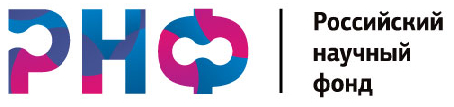 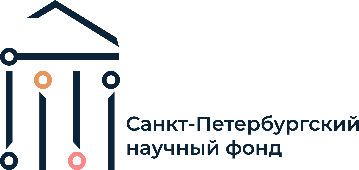 